(Approx. 1012 words)Missing a Drive Letter? – This might helpBy Phil Sorrentino, Secretary and APCUG RepSun City Center Computer Club, FLhttps://www.scccomputerclub.org/ philsorr ** yahoo.comWhen you plug a portable or external drive into a computer USB port, you expect the drive to be immediately available.  You may hear a few familiar sounds at first, but eventually, you expect to see an indication that the drive is usable. First, you should see the new drive in File Explorer with a new drive letter. The drive letter will typically be the next available letter in the alphabet. (Drives installed on your system start at the beginning of the alphabet with the exceptions that A: and B: are reserved for floppy drives (I wonder how many of us ever had a B: drive), and C: is reserved for the main drive, where the OS is located. So added drives can start at D: unless you have other mechanical, electrical, or optical drives.) So, in a typical laptop with a C: and D: drive, it will be assigned the E: drive letter when you add a USB drive.Just as an aside, if you have a network of local computers, drive letters may also be assigned by the "map a network drive" feature. These drives typically start from the end of the alphabet, so the first will be Z, followed by Y, and so on. To map a network drive, open File Explorer and click "This PC." Click on the Computer tab, click "Map network drive, " browse, and select the network drive from the list. (To be on the list, the drive must have been shared on the computer it is attached to.)While we're talking about temporarily added drives, when you are finished with the drive, it is always a good idea to eject the drive in the prescribed way by first clicking the "Safely Remove Hardware and Eject Media" icon. It should be in the notification area on the right side of the taskbar. If you don't see it, you may have a taskbar setting chosen to not display the icon in the notification area, or there may be too many notifications chosen. If you don't see it and you see an up-pointing caret (^), click the caret, and the "Safely Remove Hardware and Eject Media" icon should show up.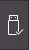 Safely Remove the Hardware and Eject Media Icon     Yesterday, I had a house full of friends and relatives I had invited over to see some movies that I created from some family and friend activities over the past few years. Knowing this, I connected the portable drive with the movies to my computer in the living room, where everyone could comfortably enjoy the pictures and movies on the connected big-screen TV. Unfortunately, the drive never showed up, though I did hear the familiar sounds. And I could tell the computer knew a drive was there because the "Safely Remove Hardware and Eject Media" icon was in the notification area, but no new drive appeared in File Explorer. I couldn't show any of the movies on the new drive. So, what's up? I was anxious to show the movies on the new drive to a large group of friends and relatives, so I postponed trying to solve the immediate problem. Fortunately, the living room computer is on a network, so I removed the new drive from the living room computer, the safe way, and brought it to another computer on the network. When I plugged it into the kitchen computer, the installation went as expected, and the new drive showed up as the E: drive in File Explorer. Now all I had to do was share the E: drive on the kitchen computer and then go to the living room computer and map the shared kitchen E: drive. All this went as expected, and we could watch all of the movies and pictures from the new E: drive, which was on the kitchen computer and the living room computer/TV; the party was saved. Everyone enjoyed the movies, but at the end of the day, I was still stuck with the problem of the missing drive letter.Disk Management   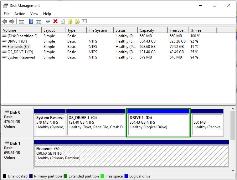 So, before I head to the Computer Lab, I always take a little time to try to solve the problem, or at least try to narrow the problem down using Google to look for a solution. I tried "no drive letter for USB device, " pointing me to a few possibilities. One Google hint showed me that related areas could be found with a right-click of the start button. "Disk Management" is one of those areas. (Be very careful if you go into this area, you can easily turn your computer into a brick with a few short commands, and then you'll have no choice but to go and see "Bob.")  When you click "Disk Management," you see the disk drives on your computer and their assigned letters.  After I plugged in the USB drive and got into "Disk Management" on the living room computer, I clicked on the newly added USB disk to select it. I noted that the USB drive was "Disk 1" and a "Healthy Primary Partition," all good indications, but no drive letter was assigned. So the next step was to click on the "Action" menu and then click "All Tasks," where "Change Drive Letter and Path" was found. Again, no drive letter was assigned, so I clicked "Add" to assign an unused letter, in my case, E.  After I assigned E: to the USB drive, I could see the drive and its contents in File Explorer, as expected. When I removed and reconnected the drive, it connected as expected and had the E: drive letter. Epilog: Unfortunately, when I used a different portable drive, it reacted the same way; it showed up without a drive letter. So, now I know how to get around the problem, but I should think that any portable USB drive connected should show up with the next unused letter. So, I may still have something amiss.